Nom i cognoms Director de tesi:Nom i cognoms Candidat:Període d’avaluació 2016-20191) Projectes actius de l’IP.* Mínim 24.000€Per a projectes gestionats per IRBLleida en posar la referència al quadre superior n’hi ha prou.Per als projectes NO gestionats per IRBLleida indicar les dades dels projectes (copiar tantes vegades com sigui necessari):Títol del projecte:Finançador:IP:Referència oficial:Es podrà requerir més informació a l’IP en cas de dubte.2)  El grup ha incorporat algun Miguel Servet o Ramon i Cajal en el període 2016_2019?  Sí      NoEn cas afirmatiu, indiqueu nom del beneficiari i referencia: ____________________3) El grup ha incorporat algun investigador postdoctoral dels programes Beatriu de Pinós, Sara Borrell, Juan de la Cierva, MSCA o altres contractes postdoctorals similars en el període 2016_2019?  Sí      NoEn cas afirmatiu, indiqueu nom del beneficiari i referencia: ____________________4) Indiqueu nombre de tesis dirigides per l’IP de 2016-2019:      0        1         2 o mésDades de les tesis dirigides per l’IP (copiar tantes vegades com sigui necessari):Títol de la tesi:Nom doctorand:Director/s de tesi:Universitat i data  d’obtenció:5) A continuació llisteu les publicacions científiques en el període 2016-2019, en format lliure: Si us plau, indiqueu DECIL/QUARTIL * (de l’any de la publicació) per a cada publicació:* Si no s’inclou quartil/decil no es podrà tenir en compte la publicació en la valoració. ...  ...  ...Adjuntem taula de valoració: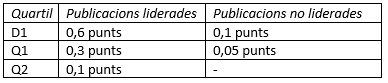 6) El director de tesi ha obtingut una ajuda en una convocatòria pública (FI, p-FIS, FPU, FPI, UdL,...) durant el 2018 o 2019 per a algun altre estudiant predoctoral?    Sí      NoEn cas negatiu, el director de tesi garanteix la veracitat d’aquest fet amb la seva signatura.En cas afirmatiu indica referència, nom del beneficiari  i centre on es gestiona:7) El director de tesi té contracte laboral amb UdL?     Sí     NoEn cas afirmatiu, indicar si és indefinit o data de fi del contracte...........................Jo, (nom i cognoms director) , amb número de DNI ___________ com a director de tesi de la sol·licitud de (nom i cognoms candidat) certifico la veracitat de totes les dades consignades en aquest document (*), i per a què així consti, signo aquest document a _____, __ d’Octubre de 2019._________________________________(*) Si durant el procés d’avaluació, o un cop concedit el l’ajut, es demostra que la informació que s’ha proporcionat en el present document no és correcta, es prendran les mesures pertinents. Projectes de l’IP  en el període 2016-2019CompetitiusCompetitiusCompetitiusNo competitius*Projectes de l’IP  en el període 2016-2019Internacionals públicsNacionals o autonòmics públicsPrivats (inter., nacionals o autonòmics)Projectes, convenis o contractes.Nombre de projectesReferències oficials